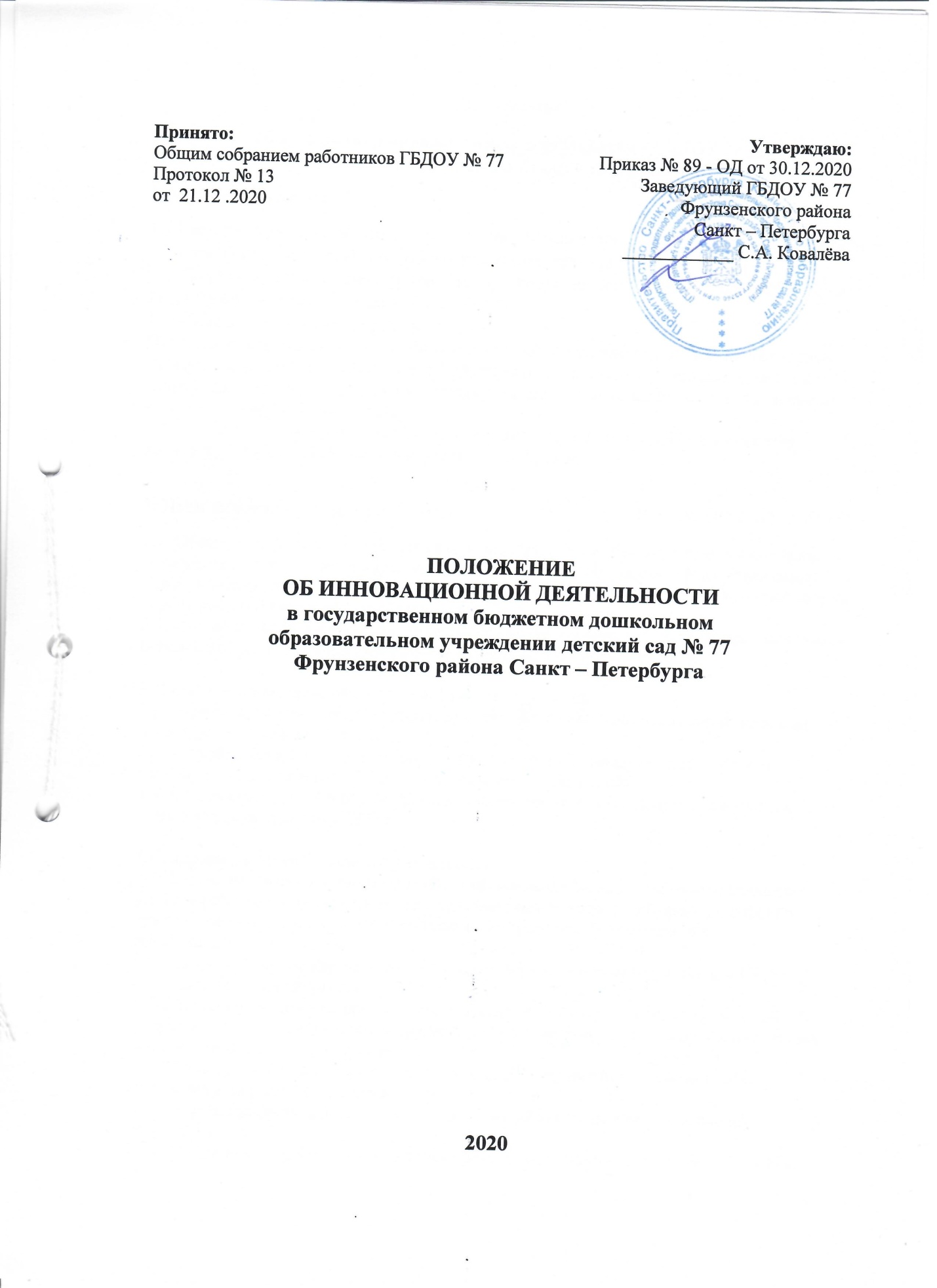 Положениеоб организации инновационной деятельности в ГБДОУ № 77                                             Фрунзенского района Санкт – Петербурга1.  Общие положенияНастоящее Положение определяет условия, организацию инновационной деятельности и требования к результатам работы участников проекта.1.2  Положение разработано в соответствии с  Федеральным законом «Об образовании в Российской Федерации» от 29.12.2012, № 273.1.3  Инновация – новшество (лат.).Педагогическая инновация -это нововведение в области педагогики, целенаправленное прогрессивное изменение, вносящее в образовательную среду стабильные элементы (новшества), улучшающие характеристики, как отдельных ее компонентов, так и самой образовательной системы в целом.1.4  Инновационная деятельность - организованный процесс внедрения в практику научных разработок в области педагогики и психологии2. Цели инновационной деятельности 2.1. Обеспечить  апробацию, подготовку и внедрение вариативных форм организации образовательного процесса в соответствии с ФГОС ДО, обеспечивающих реализацию целей  проекта, становление субъектности всех участников образовательного процесса на основе соблюдения их прав и обязанностей.2.2. Способствовать достижению качественно более высоких результатов при реализации основной образовательной программы дошкольного образования ГБДОУ.3. Задачи инновационной деятельности 3.1. Отработать в практике деятельности педагогов навыки инновационной, поисково- исследовательской деятельности.3.2.  Апробировать вариативные формы организации образовательного процесса, способствующие развитию ГБДОУ в избранном направлении3.3. Систематизировать и обобщить опыт инновационной деятельности, внедрить в педагогическую практику ГБДОУ4.Содержание инновационной деятельности4.1.Основными возможными направлениями инновационной деятельности являются:4.1.1.Разработка и опытная проверка образовательных технологий, форм, методов и средств воспитания и обучения, программно-методического обеспечения образовательного процесса. 4.1.2.Разработка и апробация новых механизмов управления образованием в ГБДОУ, направленных на модернизацию.4.1.3. Создание и развитие сетевого взаимодействия образовательных учреждений, направленных на совершенствование системы непрерывного образования и реализации модели образовательного сообщества.4.1.4. Экспериментальная деятельность по другим направлениям инновационных процессов в системе образования.4.2. Диагностика результативности инновационной деятельности, отслеживание результатов.4.3. Проблемно- ориентированный анализ результатов инновационной деятельности.5. Организация деятельности5.1. В ГБДОУ утверждается состав Рабочей (творческой) группы, которая разрабатывает Проект инновационной деятельности, в котором дается:                                                                          - формулировка темы инновации- обосновывается актуальность инновации для ГБДОУ- определяются цели и задачи- сроки и  этапы- ожидаемые (прогнозируемые) результаты. 5.2. Для реализации Проекта инновационной деятельности разрабатывается план на текущий учебный год.5.3. По завершении Проекта инновационной деятельности, ее результаты представляются на Педагогическом совете.6.     Документации и отчетность6.1. При организации инновационной деятельности в учреждении оформляется следующая документация:6.1.1. Приказ об организации инновационной деятельности в ГБДОУ6.1.2. Положение об инновационной деятельности6.1.3.Проект инновационной деятельности по выбранной теме6.1.4. План работы на текущий год6.1.5. Список состава Рабочей (творческой  группы)6.1.6.Материалы, полученные в процессе работы по выбранной инновационной теме6.1.7. Анализ результативности и отчет о выполнении плана мероприятий 7. Распространение опытаРаспространение педагогического опыта организации инновационной деятельности осуществляется в целях транслирования инновационного опыта по вопросам апробации инноваций, обеспечивающей реализацию целевой линии развития ГБДОУ:7.1. Выступления на семинарах, педагогических советах, методических совещаниях,конференциях.7.2. Публикация материалов в СМИ и в сети Интернет.7.3. Проведение открытых мероприятий, мастер классов.7.4. Проведение открытых мероприятий, мастер - классов различного уровня.8. Срок действия8.1. Все изменения и дополнения вносятся в Положение в соответствии с действующим законодательством, утверждаются приказом заведующего ГБДОУ.8.2. Данное Положение вступает в силу с момента его утверждения приказом заведующего ГБДОУ и действует до издания нового.